`Sport Premium Review and Action Plan 2022-23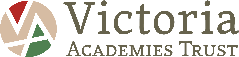 Review of last year’s plan.   Allocation: £17, 550*Schools may wish to provide this information in April, just before the publication deadline.Key achievementsAreas for future improvement and evidence of needSchool recognised with the Gold School Games mark demonstrating the profile of PE and sport for the school as well as the school’s commitment to providing excellent opportunities for pupils.PE leader released to attend trust network and took part in trust deep dive into PE – action plan met, and staff training delivered. Clear understanding of strengths and areas of development for the subject.An effective after-school club programme in place - Stakeholder voices and attendance records show that a range of after school clubs are embedded, spoken about positively and well attended across the year. From subject monitoring and stakeholder voice, staff confidence in delivering Gymnastics requires some support. Continue to work towards children participating in competitive sports within school and especially with cluster local primary schools.Retrain and support lunchtime staff and sports leaders to encourage and engage pupils in active participation at lunch times. To continue to maintain a high profile of PE within the school focusing on pupils and families understanding of maintaining a healthy and active lifestyle.Academic Year: 2022/23Total fund allocated: £17,550Date Updated: Date Updated: December 2022Key indicator 1: The engagement of all pupils in regular physical activity – Chief Medical Officer guidelines recommend that primary school children undertake at least 30 minutes of physical activity a day in schoolKey indicator 1: The engagement of all pupils in regular physical activity – Chief Medical Officer guidelines recommend that primary school children undertake at least 30 minutes of physical activity a day in schoolKey indicator 1: The engagement of all pupils in regular physical activity – Chief Medical Officer guidelines recommend that primary school children undertake at least 30 minutes of physical activity a day in schoolKey indicator 1: The engagement of all pupils in regular physical activity – Chief Medical Officer guidelines recommend that primary school children undertake at least 30 minutes of physical activity a day in schoolKey indicator 1: The engagement of all pupils in regular physical activity – Chief Medical Officer guidelines recommend that primary school children undertake at least 30 minutes of physical activity a day in schoolAction:Intended ImpactFunding allocated:Sustainability/monitoringEnd of year evaluation and next stepsTo provide a block of catch-up Swimming sessions for non-swimmers above the statutory requirement and travel to the local swimming Centre.CPD for lunch staff – engaging in play and to increase children’s participation in physical activity. Lunch equipment to support active play.Repair of the playground trails and equipment.To provide Forest school staffing and resources acquired.Children to be competent swimmers by the time they get to Year 6.Increase staff confidence in delivery of active play and increase children’s engagement in regular physical activity.Lunch staff and children able to use playground equipment and trails to encourage active play. Children to be active, confident, resilient outdoor learners with adequate resourcing. £950£200£6000To access swimming lessons weekly for the year. Share and sign post other swimming opportunities for parents and children.Staff to use training at lunchtime to enhance their roles. Pupil voice and Sports Leaders voice will inform actions and development.Health and safety visits will ensure quality of repairs and identify any other areas for repair. Offer Forrest school sessions above and beyond the curriculum and use pupil voice to monitor impact.Didn’t take place as could next do it due to capacity of the pool – carry activity over to next year. Lunch supervisor received training delivered by time for sport to use at lunchtime. Equipment purchased for and to encourage activity at non-structured times.Constant repairs and removal of trail parts where identified as advised by health and safety reports. Next year, we are looking to replace the trails where required.Forest school continues to provide physical activity above and beyond the curriculum – enrichment and clubs. Forest school continues to be the most popular club.Key indicator 2: The profile of PE and sport being raised across the school as a tool for whole school improvementKey indicator 2: The profile of PE and sport being raised across the school as a tool for whole school improvementKey indicator 2: The profile of PE and sport being raised across the school as a tool for whole school improvementKey indicator 2: The profile of PE and sport being raised across the school as a tool for whole school improvementKey indicator 2: The profile of PE and sport being raised across the school as a tool for whole school improvementActionIntended ImpactFunding allocatedSustainability/monitoring End of year evaluation and next stepsTo source Health and Well-being workshops from Time for Sport to encourage a healthy and active lifestyle.Intra-sports competitions within school. Develop Sports Leaders to be confident leaders and decision makers. Supporting events and participation and engagement in active minutes. Children and families to have a greater understanding of health and fitness. Children to have the opportunity to compete in a range of activities within school.Sports Leaders to plan, deliver events and oversea PE and sport from a pupil’s point of view. £1315Pupil voice taken during/after workshops to assess impact.Staff/pupil voice to assess engagement and enjoyment.Regular meetings and check ins to assess effectiveness and ways in which the sports leaders could be supported. Delivered sessions to Key stage 2 classes. Pupil voice shows that children have a great understanding of a health lifestyle and the impact of physical exercise. Identified children have had the opportunity to engage in competitions as part of the Staffordshire games offer and time 4 sport events. Next steps: to continue to provide opportunity. Sports leaders have been developed under the PE lead and have been engaged in supporting sporting activities and events.Key indicator 3: Increased confidence, knowledge and skills of all staff in teaching PE and sportKey indicator 3: Increased confidence, knowledge and skills of all staff in teaching PE and sportKey indicator 3: Increased confidence, knowledge and skills of all staff in teaching PE and sportKey indicator 3: Increased confidence, knowledge and skills of all staff in teaching PE and sportKey indicator 3: Increased confidence, knowledge and skills of all staff in teaching PE and sportActionIntended ImpactFunding allocatedSustainability End of year evaluation and next stepsTo source and work with Time 4 Sport to deliver a programme of Gymnastics CPD sessions for staff.Internal CPD time with PE Leader to enable robust and assessment in PE and using this to inform next steps. Increase in teacher subject knowledge and confidence in Gymnastics.To maintain and develop subject and support staff confidence.£1315£189 x 4PE Lead to complete Staff audit after programme of support to assess staff confidence.PE lead to offer support in foundation assessment and other key areas.All staff received quality CPD from time 4 sport coaches in relation to gymnastics skills. Staff voice shows an increased confidence in teaching of the subject,Monitoring of PE and data has taken place – identifying key priorities which were then addressed during CPD time to strengthen practice,Next steps: To source further CPD linked to Dance as identified by staff. Key indicator 4: Broader experience of a range of sports and activities offered to all pupilsKey indicator 4: Broader experience of a range of sports and activities offered to all pupilsKey indicator 4: Broader experience of a range of sports and activities offered to all pupilsKey indicator 4: Broader experience of a range of sports and activities offered to all pupilsKey indicator 4: Broader experience of a range of sports and activities offered to all pupilsActionIntended ImpactFunding allocatedSustainability End of year evaluation and next stepsContinue to provide a robust extra-curricular timetable for after school clubs. Purchasing equipment for clubs required. Children have access to dance and gymnastics by a qualified coach and to a range of after school clubs that promote physical activity/healthy lifestyle and good sports man ship.Regularly review costs/budgets.Pupil/staff voiceLearning walks.After school clubs have provided children with a wide range of activities to participate in. Pupil, parent and staff voice show that these are well liked and well attended. This was recognised in the school Ofsted report.Next step: to continue the good practice.Key indicator 5: Increased participation in competitive sportKey indicator 5: Increased participation in competitive sportKey indicator 5: Increased participation in competitive sportKey indicator 5: Increased participation in competitive sportKey indicator 5: Increased participation in competitive sportActionIntended ImpactFunding allocatedSustainability End of year evaluation and next stepsTo plan and run Intra-school events. To organise and host a Cluster of schools in a termly event. Children to take part in events internally.Children engage in competitive sports within school and with local primary schools at organized events.£200Relationships formed with key personnel within the community. Continue to engage with organisers and parents to ensure attendance of events.Identified children have had the opportunity to engage in competitions as part of the Staffordshire games offer and time 4 sport events. Next steps: to continue to provide opportunity. Sports leaders have been developed under the PE lead and have been engaged in supporting sporting activities and events.Next steps: continue to engage with cluster schools and organise regular sporting events. Meeting national curriculum requirements for swimming and water safetyPlease complete all of the below*:What percentage of your current Year 6 cohort swim competently, confidently and proficiently over a distance of at least 25 metres? What percentage of your current Year 6 cohort use a range of strokes effectively [for example, front crawl, backstroke and breaststroke]?What percentage of your current Year 6 cohort perform safe self-rescue in different water-based situations?Schools can choose to use the Primary PE and Sport Premium to provide additional provision for swimming but this must be for activity over and above the national curriculum requirements. Have you used it in this way?Yes/No